Map Amendment # 1- Remote Tasting Room Demonstration Project ASammamish Valley near the City of Woodinville AMENDMENT TO THE KING COUNTY ZONING ATLASAmend Sections 14 and 23, Township 26, Range 5, as follows:ZONINGApply the Demonstration Project (-DPA) established in Ordinance XXXXX (Proposed Ordinance 2018-0241), Section 28 and 29, to the following parcels.  Make no other changes to the land use designation or zoning:Effect: Amends the zoning atlas to apply the Remote Tasting Room Demonstration Project A to all or a portion of 13 parcels within the Sammamish Valley near the City of Woodinville. 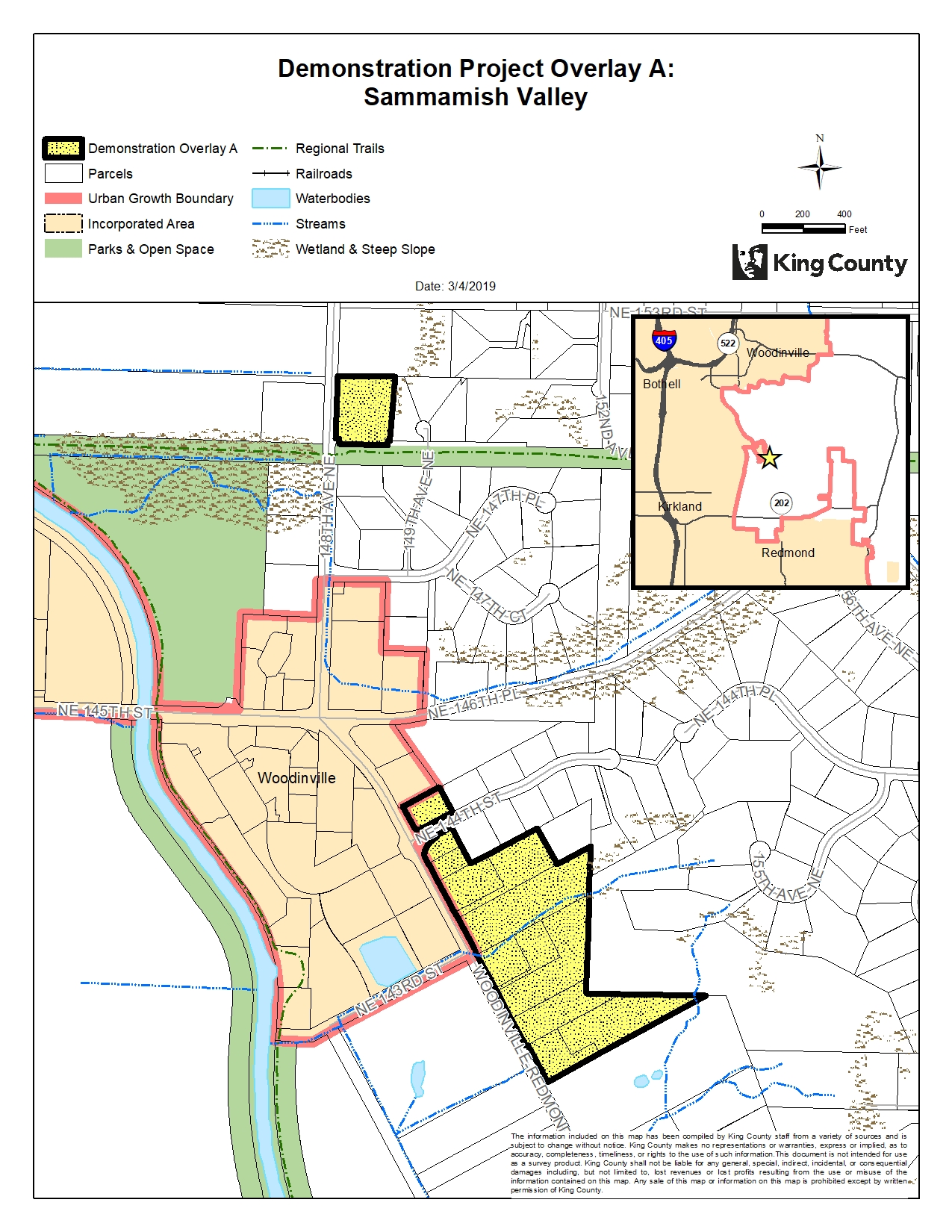 ParcelCurrent ZoningArea2481600120RA-2.5Sammamish Valley3404700026RA-2.5Sammamish Valley3404700027RA-2.5Sammamish Valley3404700030RA-2.5-SOSammamish Valley3404700031RA-2.5-SOSammamish Valley3404700035RA-2.5-SOSammamish Valley3404700040RA-2.5-SOSammamish Valley3404700041RA-2.5-SOSammamish Valley3404700043RA-2.5-SOSammamish Valley3404700050RA-2.5-SOSammamish Valley3404700055RA-2.5-SOSammamish Valley3404700057RA-2.5-SOSammamish Valley3407700006RA-2.5-SOSammamish Valley